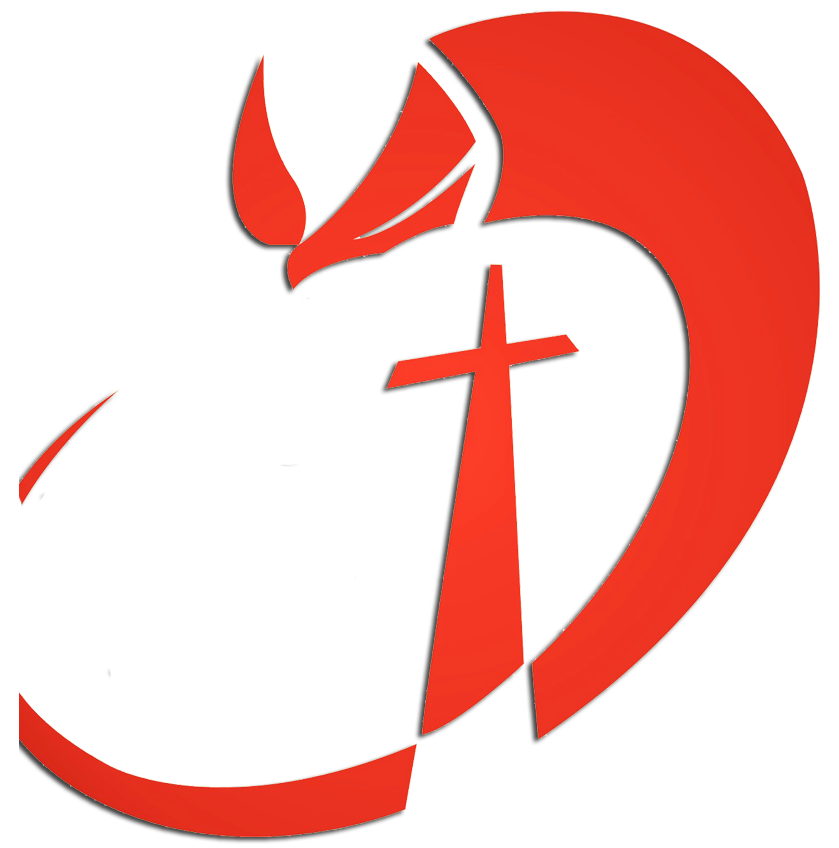 KWESTIONARIUSZ ORAZ PODANIE DO DYREKTORA O PRZYJĘCIE DO LICEUM OGÓLNOKSZTAŁCĄCEGO 
_____________________________        (miejscowość, data)Proszę o przyjęcie mojej/mojego*) córki/syna*) do klasy ___________________ 
Katolickiego Publicznego Akademickiego Liceum Ogólnokształcącego im. św. Jana Pawła II w Śremie, w roku szkolnym __________/___________. CZĘŚĆ A – DANE PODSTAWOWE KANDYDATA – WYPEŁNIA RODZIC LUB KANDYDAT 1)CZĘŚĆ B – RODZICE – WYPEŁNIAJĄ RODZICE LUB PRAWNI OPIEKUNOWIE 1)
CZĘŚĆ C – WYBÓR PROFILU – WYPEŁNIA KANDYDAT DO LICEUMCZĘŚĆ D – POZSTAŁE INFORMACJE – WYPEŁNIAJĄ RODZICE LUB PRAWNI OPIEKUNOWIE CZĘŚĆ E – INFORMACJE O KANDYDACIE – WYPEŁNIA KANDYDAT DO SZKOŁYCZĘŚĆ F – ZGODY, DEKLARACJE, ZOBOWIĄZANIA, OŚWIADCZENIA RODZICÓW _______________________________________                                       _______________________________________ /czytelny podpis matki/opiekuna prawnego/                                              /czytelny podpis ojca/opiekuna prawnego/Obowiązek Informacyjny w związku z przetwarzaniem danych osobowychZgodnie z art. 13 ust. 1 i ust. 2 ogólnego rozporządzenia o ochronie danych osobowych z dnia 27 kwietnia 2016 r. informujemy, że administratorem danych osobowych Pani/Pana/dziecka* jest ZESPÓŁ SZKÓŁ KATOLICKICH  IM. ŚW. JANA PAWŁA II W ŚREMIE z siedzibą przy ul. Staszica 1 w Śremie, kontakt w sprawie danych osobowych 
z inspektorem ochrony danych: iod@kcek.plDane będą również przetwarzane w związku z rekrutacją do Placówki (realizacja umowy art. 6 ust. 1 lit. b), zapewnieniem bezpiecznych warunków nauki (dane o stanie zdrowia art. 9 ust. 2 lit. a) oraz w związku z obowiązkami prawnymi wynikającymi z przepisów oświatowych (dane zwykłe art. 6 ust. 1 lit. c i dane o stanie zdrowia art. 9 ust. 2 lit. b).Dane przetwarzane będą w celu promowania osiągnięć uczniów, wydarzeń kulturalno-sportowych, relacji z życia Placówki i działań dydaktyczno-wychowawczych w związku z wyrażoną zgodą -  art. 6 ust. 1 lit. a) na: przetwarzanie danych osobowych w postaci imienia, nazwiska, klasy oraz wizerunku i ich publikacji na oficjalnej stronie internetowej Placówki, witrynach w siedzibie Placówki, oficjalnym profilu Placówki  portalu Facebook, publikacji w prasie i ich portalach,nieodpłatne rozpowszechnianie wizerunku na podstawie art. 81 ust. 1 prawa autorskiego.Dane osobowe będą przetwarzane przez okres prowadzenia promocji placówki oraz czas uczęszczania ucznia do placówki. W celu udowodnienia przestrzegania przepisów dotyczących przetwarzania danych osobowych będziemy przechowywać dane przez okres wynikający z przepisów oświatowych oraz o Archiwach Państwowych.Posiada Pani/Pan prawo dostępu do treści danych, sprostowania, usunięcia, ograniczenia przetwarzania, prawo do przenoszenia danych, prawo wniesienia sprzeciwu, prawo do cofnięcia zgody w dowolnym momencie bez wpływu na zgodność z prawem przetwarzania, którego dokonano na podstawie zgody przed jej cofnięciem, a także wnieść skargę w związku z przetwarzaniem danych osobowych do Urzędu Ochrony Danych Osobowych.Odbiorcą danych osobowych mogą być dostawcy systemów informatycznych, doradztwa prawnego, organ prowadzący oraz inne podmioty współpracujące z administratorem na drodze powierzenia przetwarzania danych, podmiotu upoważnione na podstawie przepisów prawa, a także FACEBOOK INC USA w związku z publikacją na portalu Facebook wówczas może mieć miejsce przekazanie danych osobowych do Państwa trzeciego. Spółka Facebook Inc. (dalej „Facebook”) przystąpiła do Porozumienia w sprawie Tarczy Prywatności UE-USA z Departamentem Handlu USA w odniesieniu do pozyskiwania i przetwarzania danych osobowych od reklamodawców, klientów czy partnerów biznesowych w Unii Europejskiej.Podanie przez Pana/Panią danych osobowych jest dobrowolne, jednak konieczne do zawarcia umowy i realizacji zadań placówki. Wyrażenie zgody na wizerunek jest dobrowolne, a jej nie wyrażenie spowoduje brak możliwości publikacji osiągnięć ucznia na stronach i portalach placówkiWyrażam / nie wyrażam* zgody na przetwarzanie wizerunku (pkt 3 a,b) mojego dziecka w celu prowadzenia relacji z życia placówki i publikacji osiągnięć mojego dziecka._______________________________________                                       _____________________________________ /czytelny podpis matki/opiekuna prawnego/                                              /czytelny podpis ojca/opiekuna prawnego/Nazwisko kandydata ________________________________________________________________Pierwsze imię kandydata _____________________________________________________________Drugie imię kandydata _______________________________________________________________Data urodzenia                    -                  -                               /dzień/          /m-c/               /rok/Miejsce urodzenia ________________ województwo ________________________________PESEL      Adres zamieszkania: ul. ________________________________ nr /domu/mieszkania/  ________                                                          _	                                                                               ______________________                                          /kod/                              /miejscowość/Numer telefonu kandydata  ____________________________Adres e-mail kandydata ___________________________________________________Nazwisko i imię matki / prawnego opiekuna (st. pokrewieństwa: ojczym, macocha, babcia, dziadek, ciotka, wujek, siostra, brat, inna os. 2): _________________________________________________________________________________________________Adres zamieszkania matki: ul. ________________________________________  nr (domu/mieszkania) _____________                                                             - 	                                  _________________________________                                                  /kod pocztowy/                                              /miejscowość/Kontaktowy nr telefonu: stacjonarny ____________________________ komórkowy ____________________________Adres e-mail matki: __________________________________________________Nazwisko i imię ojca / prawnego opiekuna (st. pokrewieństwa: ojczym, macocha, babcia, dziadek, ciotka, wujek, siostra, brat, inna os. 2): _________________________________________________________________________________________________Adres zamieszkania ojca:  : ul. ________________________________________  nr (domu/mieszkania) _____________                                                             - 	                                  _________________________________                                                  /kod pocztowy/                                              /miejscowość/Kontaktowy nr telefonu: stacjonarny ____________________________ komórkowy ____________________________Adres e-mail ojca: ___________________________________________________W Katolickim Akademickim Liceum chciał(a)bym kontynuować swoją naukę w profilu:		1) MATEMATYCZNO – INFORMATYCZNYM 
                                (rozszerzona: matematyka, informatyka, fizyka)1) BIOLOGICZNO – CHEMICZNYM    (rozszerzona: biologia, chemia)1) HUMANISTYCZNO – TEATRALNY    (rozszerzony język angielski, język polski, historia, zajęcia teatralne)                          ( 1) w kratkach należy wskazać pierwszy, drugi lub trzeci wybór wpisując odpowiednio 1, 2 lub 3)Uczniowie jako pierwszego języka obcego w Katolickim Publicznym Akademickim Liceum Ogólnokształcącym uczą się:        języka angielskiego.Proszę określić poziom znajomości języka angielskiego.       podstawowy,	   średniozaawansowany, 		    zaawansowany.Wybór drugiego języka obcego:       j. niemiecki,                           j. francuski,                     j. rosyjski.Proszę określić poziom znajomości wybranego drugiego języka obcego.      brak znajomości,                    podstawowy,                  średniozaawansowany, 	     zaawansowany.Czy dziecko było badane w PPP – Poradni Psychologiczno – Pedagogicznej? (właściwe zaznaczyć X)                         Jeżeli TAK to, kiedy? _________________________________________________Dodatkowe informacje o uczniu (np. orzeczenie o niepełnosprawności, opinie PPP lub inne) ____________________________________________________________________________________________________________Czy dziecko ma problemy zdrowotne, o których powinna wiedzieć pielęgniarka lub wychowawca klasy? (właściwe zaznaczyć X)                   Jeżeli TAK, proszę zgłosić pielęgniarce (szkolny gabinet medyczny) lub wychowawcy klasy.Przebieg nauki szkolnej wskazujący na zdolności ucznia (indywidualny tok, program nauki i inne): ________________________________________________________________________________________________________________________________________________________________________________________Osiągnięcia ucznia w zakresie jego zainteresowań i pasji: (Wskazać sukcesy ucznia w konkursach, olimpiadach, podać przykłady jego osiągnięć i dokonań, załączyć zaświadczenia, dyplomy, portfolia, referencje, rekomendacje): ____________________________________________________________________________________________________________________________________________________________________________________________________________________________________________________________________________________Oświadczam, że jestem świadomy, że szkoła, którą wybieram ma charakter katolicki. Akceptuję taki charakter szkoły. Zobowiązuję  się wspierać wysiłki wychowawcze szkoły w celu budowania właściwego środowiska wychowawczego, 
w którym wartości wiary i Ewangelii znajdą swój wyraz w postawach i świadectwach wszystkich. TAK                              NIEŚwiadomi, że pełny - w tym także religijny - rozwój naszego syna / naszej córki zakłada konieczność współpracy rodziców ze szkołą, zobowiązujmy się uczestniczyć we wspólnym przeżywaniu roku liturgicznego, uroczystości religijnych oraz brać udział w spotkaniach o charakterze formacyjnym organizowanych dla rodziców w czasie roku szkolnego. Zobowiązuję się do współpracy w dziele wychowania religijnego, jakie proponuje szkoła organizując spotkania formacyjne dla rodziców. TAK                              NIEZobowiązuję się do pokrycia kosztów ewentualnych szkód wyrządzonych przez moje dziecko podczas pobytu na terenie szkoły. Jednocześnie przyjmuję do wiadomości i akceptuję fakt, że szkoła nie bierze odpowiedzialności za rzeczy utracone w szatni i na terenie szkoły. Jednocześnie przyjmuję do wiadomości, że nie wolno mojemu dziecku przynosić do szkoły przedmiotów niebezpiecznych.Zobowiązuję się do wysyłania dziecka do szkoły w STROJU SZKOLNYM, którego zasady noszenia są opisane 
w osobnym regulaminie. Jednocześnie zgadzam się z ZAKAZEM UŻYWANIA TELEFONÓW KOMÓRKOWYCH w czasie zajęć na terenie szkoły oraz na przerwach międzylekcyjnych.Zobowiązujemy się do systematycznego kontrolowania postępów w nauce i zachowaniu naszego dziecka poprzez bezpośredni kontakt i uczestniczenie w spotkaniach promotorskich oraz okresowych zebraniach i wywiadówkach.Wyrażam zgodę  na organizację dodatkowych zajęć akademickich nieobjętych ramowym programem nauczania (forma wykładów, warsztatów, zajęć praktycznych i laboratoryjnych) na Wyższych Uczelniach takich jak UAM w Poznaniu, Uniwersytet Techniczny w Poznaniu, Państwowa Wyższa Szkoła Zawodowa w Gnieźnie, które będą odbywały się jeden raz w ciągu każdego miesiąca.  Zobowiązuję się jednocześnie do uiszczania w terminie do 10 dnia każdego miesiąca (okresy nauki wrzesień-czerwiec) stałej opłaty na rachunek bankowy podany przez szkołę w wysokości 180 zł.Uczniowie liceum w ramach opłaty będą uczestniczyć bez ponoszenia dodatkowych kosztów:- w spektaklach teatralnych organizowanych przez zewnętrzne teatry – dwa razy w ciągu każdego roku szkolnego- w Dyskusyjnym Klubie Filmowym – raz na miesiąc- dodatkowych zajęciach sportowych – dwie godziny zegarowe tygodniowo- nauce tańca towarzyskiego – jedna godzina lekcyjna w tygodniu (z wyłączeniem klasy maturalnej)TAK                              NIEOświadczenie kandydataWyrażam zgodę, iż moja nieobecność na zajęciach dydaktyczno-wychowawczych będzie usprawiedliwiana 
u wychowawcy klasy, tylko w formie pisemnej napisanej przez moich rodziców/prawnych opiekunów lub lekarza (nawet po osiągnięciu przeze mnie pełnoletności, do końca mojej nauki w Katolickim Akademickim Liceum Ogólnokształcącym 
w Śremie).TAK                              NIE
_______________________________________         czytelny podpis kandydata do liceum 